РЕСПУБЛИКА КАРЕЛИЯЗАКОНОБ УПОЛНОМОЧЕННОМПО ПРАВАМ ЧЕЛОВЕКА В РЕСПУБЛИКЕ КАРЕЛИЯПринятЗаконодательным СобраниемРеспублики Карелия26 ноября 2020 годаСтатья 1. Общие положения1. Настоящий Закон в соответствии с Федеральным законом от 18 марта 2020 года N 48-ФЗ "Об уполномоченных по правам человека в субъектах Российской Федерации" (далее - Федеральный закон "Об уполномоченных по правам человека в субъектах Российской Федерации") регулирует некоторые вопросы правового положения и организации деятельности Уполномоченного по правам человека в Республике Карелия (далее - Уполномоченный). Вопросы организации деятельности Уполномоченного, не урегулированные настоящим Законом, регулируются Федеральным законом "Об уполномоченных по правам человека в субъектах Российской Федерации".2. Должность Уполномоченного учреждается в целях обеспечения дополнительных гарантий государственной защиты прав и свобод человека и гражданина на территории Республики Карелия.3. Должность Уполномоченного является государственной должностью Республики Карелия.Статья 2. Правовая основа деятельности УполномоченногоПравовую основу деятельности Уполномоченного составляют Конституция Российской Федерации, общепризнанные принципы и нормы международного права, международные договоры Российской Федерации, федеральные конституционные законы, федеральные законы, иные нормативные правовые акты Российской Федерации, Конституция Республики Карелия, законы и иные нормативные правовые акты Республики Карелия.Статья 3. Требования, предъявляемые к кандидату на должность Уполномоченного1. На должность Уполномоченного может быть назначен гражданин Российской Федерации, достигший возраста 30 лет, постоянно проживающий в Российской Федерации, не имеющий гражданства (подданства) иностранного государства либо вида на жительство или иного документа, подтверждающего право на постоянное проживание гражданина Российской Федерации на территории иностранного государства, обладающий безупречной репутацией, имеющий высшее образование, а также познания в области прав и свобод человека и гражданина, опыт их защиты.(в ред. Закона РК от 25.11.2021 N 2631-ЗРК)2. Уполномоченный назначается на должность сроком на пять лет.3. Одно и то же лицо может занимать должность Уполномоченного не более двух сроков подряд.Статья 4. Порядок назначения на должность Уполномоченного1. Уполномоченный назначается на должность Законодательным Собранием Республики Карелия (далее - Законодательное Собрание).2. Предложение о кандидатуре на должность Уполномоченного могут вносить Глава Республики Карелия, депутаты Законодательного Собрания, представительные органы и главы муниципальных образований в Республике Карелия, некоммерческие организации, зарегистрированные в установленном порядке и осуществляющие свою деятельность в области защиты прав и свобод человека и гражданина.3. Предложения о кандидатуре на должность Уполномоченного вносятся в Законодательное Собрание в течение 30 дней до окончания срока полномочий предыдущего Уполномоченного. В случае досрочного прекращения полномочий Уполномоченного предложения о кандидатуре на должность Уполномоченного вносятся в Законодательное Собрание в течение 30 дней со дня досрочного прекращения полномочий предыдущего Уполномоченного.4. При выдвижении кандидатов на должность Уполномоченного на имя Председателя Законодательного Собрания представляются следующие документы:1) заявление кандидата, выражающее его согласие на выдвижение на должность Уполномоченного;2) подлинник документа, удостоверяющего личность кандидата на должность Уполномоченного как гражданина Российской Федерации, и его копия;3) подлинник документа, подтверждающего высшее образование кандидата на должность Уполномоченного, и его копия;4) подлинник трудовой книжки (копия трудовой книжки), и (или) сведения о трудовой деятельности, оформленные в установленном законодательством Российской Федерации порядке, и (или) иные документы, подтверждающие трудовую (служебную) деятельность кандидата на должность Уполномоченного;5) справка о доходах, расходах, об имуществе и обязательствах имущественного характера кандидата на должность Уполномоченного, а также справки о доходах, расходах, об имуществе и обязательствах имущественного характера его супруги (супруга) и несовершеннолетних детей по утвержденной Президентом Российской Федерации форме;6) анкета кандидата на должность Уполномоченного, содержащая биографические сведения, по форме согласно приложению 1 к настоящему Закону.5. До рассмотрения кандидатур на должность Уполномоченного Законодательное Собрание согласовывает их с Уполномоченным по правам человека в Российской Федерации.6. В течение пяти дней со дня окончания срока внесения предложений о кандидатурах на должность Уполномоченного Председатель Законодательного Собрания направляет документы, предусмотренные частью 4 настоящей статьи, Уполномоченному по правам человека в Российской Федерации.7. Законодательное Собрание рассматривает только кандидатуры на должность Уполномоченного, согласованные с Уполномоченным по правам человека в Российской Федерации.8. Законодательное Собрание рассматривает кандидатуры (кандидатуру) на должность Уполномоченного на ближайшем заседании со дня получения согласования кандидатур (кандидатуры) с Уполномоченным по правам человека в Российской Федерации.9. Уполномоченный назначается на должность тайным голосованием большинством голосов от числа депутатов Законодательного Собрания. Решение о назначении Уполномоченного оформляется постановлением Законодательного Собрания. Процедура проведения тайного голосования определяется Регламентом Законодательного Собрания.10. Если тайное голосование проводится более чем по двум кандидатам на должность Уполномоченного и ни один из них не набрал необходимого числа голосов, проводится повторное тайное голосование по двум кандидатам на должность Уполномоченного, набравшим наибольшее число голосов.11. В случае если в результате повторного тайного голосования ни один из кандидатов на должность Уполномоченного не набрал необходимого числа голосов, проводится повторное выдвижение кандидатов на должность Уполномоченного. Решение о сроках повторного выдвижения кандидатов на должность Уполномоченного принимается Законодательным Собранием.Статья 5. Порядок вступления в должность Уполномоченного1. При вступлении в должность Уполномоченный приносит присягу следующего содержания: "Клянусь защищать права и свободы человека и гражданина, добросовестно исполнять свои обязанности, руководствуясь Конституцией Российской Федерации, общепризнанными принципами и нормами международного права, международными договорами Российской Федерации, федеральными конституционными законами, федеральными законами, иными нормативными правовыми актами Российской Федерации, Конституцией Республики Карелия, законами и иными нормативными правовыми актами Республики Карелия, справедливостью и голосом совести".2. Присяга приносится на заседании Законодательного Собрания после назначения Уполномоченного на должность.3. Уполномоченный считается вступившим в должность с момента принесения им присяги.4. Уполномоченному вручается удостоверение, подписанное Председателем Законодательного Собрания. Образец и описание удостоверения утверждаются Законодательным Собранием.Статья 6. Требования, ограничения и запреты, связанные с замещением должности Уполномоченного1. На Уполномоченного распространяются ограничения, запреты и обязанности, установленные Федеральным законом от 25 декабря 2008 года N 273-ФЗ "О противодействии коррупции" (далее - Федеральный закон "О противодействии коррупции"), другими федеральными законами, законами Республики Карелия для лиц, замещающих государственные должности субъектов Российской Федерации. Уполномоченный обязан соблюдать требования, ограничения и запреты, установленные Федеральным законом "Об уполномоченных по правам человека в субъектах Российской Федерации", другими федеральными законами и законами Республики Карелия.(в ред. Закона РК от 08.11.2022 N 2761-ЗРК)2. Уполномоченный обязан прекратить деятельность, несовместимую с его статусом, а также приостановить членство в политической партии на период осуществления своих полномочий не позднее 14 дней со дня вступления в должность. В случае если в течение указанного срока Уполномоченный не выполнит установленные требования, его полномочия прекращаются.3. Уполномоченный ежегодно, не позднее 30 апреля года, следующего за отчетным, представляет сведения о своих доходах, об имуществе и обязательствах имущественного характера, а также о доходах, об имуществе и обязательствах имущественного характера своих супруги (супруга) и несовершеннолетних детей в порядке, установленном Главой Республики Карелия.4. Проверка достоверности и полноты сведений, указанных в части 3 настоящей статьи, осуществляется в порядке, установленном Главой Республики Карелия.5. Уполномоченный обязан представлять сведения о своих расходах, а также о расходах своих супруги (супруга) и несовершеннолетних детей в случаях и порядке, которые установлены Федеральным законом от 3 декабря 2012 года N 230-ФЗ "О контроле за соответствием расходов лиц, замещающих государственные должности, и иных лиц их доходам", и в порядке, установленном нормативными правовыми актами Республики Карелия.6. Уполномоченный обязан сообщать Председателю Законодательного Собрания о возникновении личной заинтересованности при осуществлении своих полномочий, которая приводит или может привести к конфликту интересов, при наличии оснований, установленных статьей 10 Федерального закона "О противодействии коррупции", не позднее рабочего дня, следующего за днем, когда ему стало известно о возникновении такой личной заинтересованности, путем направления письменного уведомления по форме согласно приложению 2 к настоящему Закону, а также принимать меры по предотвращению или урегулированию такого конфликта в соответствии с требованиями Федерального закона "О противодействии коррупции".7. Уполномоченный обязан уведомлять обо всех фактах обращения к нему каких-либо лиц в целях склонения его к совершению коррупционных правонарушений Председателя Законодательного Собрания, а также органы прокуратуры или другие государственные органы в срок не позднее пяти дней со дня соответствующего обращения по форме согласно приложению 3 к настоящему Закону, если иное не предусмотрено федеральными законами.(часть 7 введена Законом РК от 28.04.2023 N 2843-ЗРК)Статья 7. Прекращение полномочий Уполномоченного1. Полномочия Уполномоченного прекращаются с момента вступления в должность нового назначенного Уполномоченного, за исключением случаев досрочного прекращения полномочий.2. Полномочия Уполномоченного прекращаются досрочно по решению Законодательного Собрания в случае:1) его смерти;2) признания его судом недееспособным, ограниченно дееспособным или безвестно отсутствующим либо объявления его умершим;3) вступления в отношении его в законную силу обвинительного приговора суда;4) прекращения гражданства Российской Федерации или приобретения им гражданства (подданства) иностранного государства либо получения им вида на жительство или иного документа, подтверждающего право на постоянное проживание гражданина Российской Федерации на территории иностранного государства.(п. 4 в ред. Закона РК от 25.11.2021 N 2631-ЗРК)3. По решению Законодательного Собрания после консультаций с Уполномоченным по правам человека в Российской Федерации полномочия Уполномоченного могут быть прекращены досрочно также в случае:1) подачи им письменного заявления о сложении полномочий;2) его неспособности по состоянию здоровья, установленной в соответствии с медицинским заключением, или по иным причинам в течение длительного времени (не менее четырех месяцев) исполнять свои обязанности;3) утраты доверия в случаях, предусмотренных статьей 13.1 Федерального закона "О противодействии коррупции";4) несоблюдения им иных требований, ограничений и запретов, установленных Федеральным законом "Об уполномоченных по правам человека в субъектах Российской Федерации", другими федеральными законами и настоящим Законом.4. Решение о досрочном прекращении полномочий Уполномоченного принимается тайным голосованием большинством голосов от общего числа депутатов Законодательного Собрания и оформляется постановлением Законодательного Собрания.5. В случае досрочного прекращения полномочий Уполномоченного новый Уполномоченный должен быть назначен Законодательным Собранием в порядке, установленном статьями 4 и 5 настоящего Закона, не позднее 60 дней со дня принятия решения о досрочном прекращении полномочий предыдущего Уполномоченного.Статья 8. Доклады Уполномоченного1. В соответствии с частью 1 статьи 16 Федерального закона "Об уполномоченных по правам человека в субъектах Российской Федерации" не позднее трех месяцев после окончания календарного года Уполномоченный направляет ежегодный доклад о своей деятельности в Законодательное Собрание, Главе Республики Карелия, Уполномоченному по правам человека в Российской Федерации, Председателю Верховного Суда Республики Карелия, Председателю Арбитражного суда Республики Карелия, прокурору Республики Карелия.2. Ежегодный доклад Уполномоченного представляется на заседании Законодательного Собрания Уполномоченным лично.3. Уполномоченный может направлять в Законодательное Собрание, иные органы и организации доклады по отдельным вопросам нарушения прав и свобод человека и гражданина.4. Ежегодный доклад Уполномоченного, доклады Уполномоченного по отдельным вопросам нарушения прав и свобод человека и гражданина размещаются на официальном сайте Уполномоченного в информационно-телекоммуникационной сети "Интернет", а также подлежат опубликованию в газете "Карелия".Статья 9. Обеспечение деятельности Уполномоченного1. Финансовое обеспечение деятельности Уполномоченного осуществляется за счет средств бюджета Республики Карелия. Средства, необходимые для обеспечения деятельности Уполномоченного, предусматриваются в бюджете Республики Карелия отдельной строкой.2. Обеспечение деятельности Уполномоченного осуществляется уполномоченными Правительством Республики Карелия исполнительным органом Республики Карелия или государственным учреждением Республики Карелия.(в ред. Закона РК от 08.11.2022 N 2761-ЗРК)Статья 10. Помощники Уполномоченного1. Уполномоченный вправе иметь помощников, осуществляющих деятельность на общественных началах (далее - помощник). Помощником может быть гражданин Российской Федерации, достигший возраста 18 лет.2. В своей деятельности помощник руководствуется Конституцией Российской Федерации, общепризнанными принципами и нормами международного права, международными договорами Российской Федерации, федеральными конституционными законами, федеральными законами, иными нормативными правовыми актами Российской Федерации, Конституцией Республики Карелия, законами и иными нормативными правовыми актами Республики Карелия.3. Помощник назначается Уполномоченным на срок, не превышающий срока полномочий Уполномоченного.4. Уполномоченный самостоятельно определяет порядок работы помощника.5. Полномочия помощника прекращаются досрочно по личному заявлению помощника либо по решению Уполномоченного.6. Уполномоченным помощнику выдается удостоверение, которое подлежит возврату Уполномоченному при прекращении полномочий помощника.7. Помощник осуществляет следующие функции:1) выполняет поручения Уполномоченного, связанные с деятельностью Уполномоченного;2) ведет запись на прием граждан к Уполномоченному;3) разъясняет гражданам порядок подачи Уполномоченному жалоб и иных обращений;4) направляет Уполномоченному информацию о проделанной работе в сроки, установленные Уполномоченным;5) участвует в мероприятиях, проводимых Уполномоченным.Статья 11. Иные вопросы деятельности Уполномоченного1. Уполномоченный вправе создавать общественные приемные на территории Республики Карелия, положение о деятельности которых утверждается Уполномоченным.2. При Уполномоченном может быть создан экспертный совет, положение о котором и персональный состав которого утверждаются Уполномоченным.Статья 12. Вступление в силу настоящего Закона1. Настоящий Закон вступает в силу по истечении десяти дней со дня его официального опубликования.2. Положения настоящего Закона распространяются на Уполномоченного, назначенного на момент вступления настоящего Закона в силу.Статья 13. Признание утратившими силу отдельных законодательных актов (положений законодательных актов) Республики КарелияСо дня вступления в силу настоящего Закона признать утратившими силу:1) Закон Республики Карелия от 12 ноября 2007 года N 1132-ЗРК "Об Уполномоченном по правам человека в Республике Карелия" (Собрание законодательства Республики Карелия, 2007, N 11, ст. 1324);2) Закон Республики Карелия от 27 октября 2008 года N 1232-ЗРК "О внесении изменения в статью 11 Закона Республики Карелия "Об Уполномоченном по правам человека в Республике Карелия" (Собрание законодательства Республики Карелия, 2008, N 10, ст. 1163);3) статью 3 Закона Республики Карелия от 10 декабря 2009 года N 1349-ЗРК "О внесении изменений в отдельные законодательные акты Республики Карелия" (Собрание законодательства Республики Карелия, 2009, N 12, ст. 1366);4) статью 14 Закона Республики Карелия от 3 сентября 2010 года N 1423-ЗРК "О внесении изменений в некоторые законодательные акты Республики Карелия" (Собрание законодательства Республики Карелия, 2010, N 9, ст. 1060);5) Закон Республики Карелия от 27 декабря 2013 года N 1762-ЗРК "О внесении изменения в статью 6 Закона Республики Карелия "Об Уполномоченном по правам человека в Республике Карелия" (Собрание законодательства Республики Карелия, 2013, N 12, ст. 2201);6) Закон Республики Карелия от 30 сентября 2014 года N 1833-ЗРК "О внесении изменений в Закон Республики Карелия "Об Уполномоченном по правам человека в Республике Карелия" (Собрание законодательства Республики Карелия, 2014, N 9, ст. 1556);7) статью 3 Закона Республики Карелия от 25 декабря 2014 года N 1862-ЗРК "О внесении изменений в некоторые законодательные акты Республики Карелия" (Собрание законодательства Республики Карелия, 2014, N 12, ст. 2187);8) Закон Республики Карелия от 30 октября 2015 года N 1940-ЗРК "О внесении изменения в статью 24 Закона Республики Карелия "Об Уполномоченном по правам человека в Республике Карелия" (Собрание законодательства Республики Карелия, 2015, N 10, ст. 1865);9) Закон Республики Карелия от 30 октября 2015 года N 1945-ЗРК "О внесении изменений в Закон Республики Карелия "Об Уполномоченном по правам человека в Республике Карелия" (Собрание законодательства Республики Карелия, 2015, N 10, ст. 1870);10) Закон Республики Карелия от 5 октября 2017 года N 2161-ЗРК "О внесении изменения в статью 9 Закона Республики Карелия "Об Уполномоченном по правам человека в Республике Карелия" (Собрание законодательства Республики Карелия, 2017, N 10, ст. 1875).Глава Республики КарелияА.О.ПАРФЕНЧИКОВг. Петрозаводск9 декабря 2020 годаN 2519-ЗРКПриложение 1к Закону Республики Карелия"Об Уполномоченном по правамчеловека в Республике Карелия"Приложение 2к Закону Республики Карелия"Об Уполномоченном по правамчеловека в Республике Карелия"Приложение 3к Закону Республики Карелия"Об Уполномоченном по правамчеловека в Республике Карелия"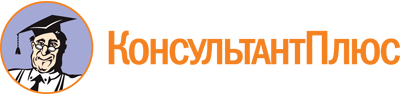 Закон Республики Карелия от 09.12.2020 N 2519-ЗРК
(ред. от 28.04.2023)
"Об Уполномоченном по правам человека в Республике Карелия"
(принят ЗС РК 26.11.2020)Документ предоставлен КонсультантПлюс

www.consultant.ru

Дата сохранения: 16.06.2023
 9 декабря 2020 годаN 2519-ЗРКСписок изменяющих документов(в ред. Законов РК от 25.11.2021 N 2631-ЗРК,от 08.11.2022 N 2761-ЗРК, от 28.04.2023 N 2843-ЗРК)АНКЕТАкандидата на должность Уполномоченногопо правам человека в Республике КарелияАНКЕТАкандидата на должность Уполномоченногопо правам человека в Республике КарелияАНКЕТАкандидата на должность Уполномоченногопо правам человека в Республике КарелияАНКЕТАкандидата на должность Уполномоченногопо правам человека в Республике КарелияАНКЕТАкандидата на должность Уполномоченногопо правам человека в Республике КарелияАНКЕТАкандидата на должность Уполномоченногопо правам человека в Республике КарелияАНКЕТАкандидата на должность Уполномоченногопо правам человека в Республике КарелияАНКЕТАкандидата на должность Уполномоченногопо правам человека в Республике КарелияАНКЕТАкандидата на должность Уполномоченногопо правам человека в Республике КарелияАНКЕТАкандидата на должность Уполномоченногопо правам человека в Республике КарелияАНКЕТАкандидата на должность Уполномоченногопо правам человека в Республике КарелияАНКЕТАкандидата на должность Уполномоченногопо правам человека в Республике КарелияАНКЕТАкандидата на должность Уполномоченногопо правам человека в Республике КарелияМесто для фотографииМесто для фотографии1.Фамилия _____________________________________________Фамилия _____________________________________________Фамилия _____________________________________________Фамилия _____________________________________________Фамилия _____________________________________________Фамилия _____________________________________________Фамилия _____________________________________________Фамилия _____________________________________________Фамилия _____________________________________________Фамилия _____________________________________________Место для фотографииМесто для фотографииИмя _________________________________________________Имя _________________________________________________Имя _________________________________________________Имя _________________________________________________Имя _________________________________________________Имя _________________________________________________Имя _________________________________________________Имя _________________________________________________Имя _________________________________________________Имя _________________________________________________Место для фотографииМесто для фотографииОтчество _____________________________________________Отчество _____________________________________________Отчество _____________________________________________Отчество _____________________________________________Отчество _____________________________________________Отчество _____________________________________________Отчество _____________________________________________Отчество _____________________________________________Отчество _____________________________________________Отчество _____________________________________________Место для фотографииМесто для фотографии2. Если изменяли фамилию, имя или отчество, то укажите их, а также когда, где и по какой причине изменяли2. Если изменяли фамилию, имя или отчество, то укажите их, а также когда, где и по какой причине изменяли2. Если изменяли фамилию, имя или отчество, то укажите их, а также когда, где и по какой причине изменяли2. Если изменяли фамилию, имя или отчество, то укажите их, а также когда, где и по какой причине изменяли2. Если изменяли фамилию, имя или отчество, то укажите их, а также когда, где и по какой причине изменяли2. Если изменяли фамилию, имя или отчество, то укажите их, а также когда, где и по какой причине изменяли2. Если изменяли фамилию, имя или отчество, то укажите их, а также когда, где и по какой причине изменяли2. Если изменяли фамилию, имя или отчество, то укажите их, а также когда, где и по какой причине изменяли3. Число, месяц, год и место рождения (село, деревня, город, район, область, край, республика, страна)3. Число, месяц, год и место рождения (село, деревня, город, район, область, край, республика, страна)3. Число, месяц, год и место рождения (село, деревня, город, район, область, край, республика, страна)3. Число, месяц, год и место рождения (село, деревня, город, район, область, край, республика, страна)3. Число, месяц, год и место рождения (село, деревня, город, район, область, край, республика, страна)3. Число, месяц, год и место рождения (село, деревня, город, район, область, край, республика, страна)3. Число, месяц, год и место рождения (село, деревня, город, район, область, край, республика, страна)3. Число, месяц, год и место рождения (село, деревня, город, район, область, край, республика, страна)4. Гражданство (если изменяли, то укажите, когда и по какой причине, если имеете гражданство другого государства - укажите)4. Гражданство (если изменяли, то укажите, когда и по какой причине, если имеете гражданство другого государства - укажите)4. Гражданство (если изменяли, то укажите, когда и по какой причине, если имеете гражданство другого государства - укажите)4. Гражданство (если изменяли, то укажите, когда и по какой причине, если имеете гражданство другого государства - укажите)4. Гражданство (если изменяли, то укажите, когда и по какой причине, если имеете гражданство другого государства - укажите)4. Гражданство (если изменяли, то укажите, когда и по какой причине, если имеете гражданство другого государства - укажите)4. Гражданство (если изменяли, то укажите, когда и по какой причине, если имеете гражданство другого государства - укажите)4. Гражданство (если изменяли, то укажите, когда и по какой причине, если имеете гражданство другого государства - укажите)5. Образование (когда и какие учебные заведения окончили, номера дипломов)Направление подготовки или специальность по дипломуКвалификация по диплому5. Образование (когда и какие учебные заведения окончили, номера дипломов)Направление подготовки или специальность по дипломуКвалификация по диплому5. Образование (когда и какие учебные заведения окончили, номера дипломов)Направление подготовки или специальность по дипломуКвалификация по диплому5. Образование (когда и какие учебные заведения окончили, номера дипломов)Направление подготовки или специальность по дипломуКвалификация по диплому5. Образование (когда и какие учебные заведения окончили, номера дипломов)Направление подготовки или специальность по дипломуКвалификация по диплому5. Образование (когда и какие учебные заведения окончили, номера дипломов)Направление подготовки или специальность по дипломуКвалификация по диплому5. Образование (когда и какие учебные заведения окончили, номера дипломов)Направление подготовки или специальность по дипломуКвалификация по диплому5. Образование (когда и какие учебные заведения окончили, номера дипломов)Направление подготовки или специальность по дипломуКвалификация по диплому6. Послевузовское профессиональное образование: аспирантура, адъюнктура, докторантура (наименование образовательного или научного учреждения, год окончания)Ученая степень, ученое звание (когда присвоены, номера дипломов, аттестатов)6. Послевузовское профессиональное образование: аспирантура, адъюнктура, докторантура (наименование образовательного или научного учреждения, год окончания)Ученая степень, ученое звание (когда присвоены, номера дипломов, аттестатов)6. Послевузовское профессиональное образование: аспирантура, адъюнктура, докторантура (наименование образовательного или научного учреждения, год окончания)Ученая степень, ученое звание (когда присвоены, номера дипломов, аттестатов)6. Послевузовское профессиональное образование: аспирантура, адъюнктура, докторантура (наименование образовательного или научного учреждения, год окончания)Ученая степень, ученое звание (когда присвоены, номера дипломов, аттестатов)6. Послевузовское профессиональное образование: аспирантура, адъюнктура, докторантура (наименование образовательного или научного учреждения, год окончания)Ученая степень, ученое звание (когда присвоены, номера дипломов, аттестатов)6. Послевузовское профессиональное образование: аспирантура, адъюнктура, докторантура (наименование образовательного или научного учреждения, год окончания)Ученая степень, ученое звание (когда присвоены, номера дипломов, аттестатов)6. Послевузовское профессиональное образование: аспирантура, адъюнктура, докторантура (наименование образовательного или научного учреждения, год окончания)Ученая степень, ученое звание (когда присвоены, номера дипломов, аттестатов)6. Послевузовское профессиональное образование: аспирантура, адъюнктура, докторантура (наименование образовательного или научного учреждения, год окончания)Ученая степень, ученое звание (когда присвоены, номера дипломов, аттестатов)7. Какими иностранными языками и языками народов Российской Федерации владеете и в какой степени (читаете и переводите со словарем, читаете и можете объясняться, владеете свободно)7. Какими иностранными языками и языками народов Российской Федерации владеете и в какой степени (читаете и переводите со словарем, читаете и можете объясняться, владеете свободно)7. Какими иностранными языками и языками народов Российской Федерации владеете и в какой степени (читаете и переводите со словарем, читаете и можете объясняться, владеете свободно)7. Какими иностранными языками и языками народов Российской Федерации владеете и в какой степени (читаете и переводите со словарем, читаете и можете объясняться, владеете свободно)7. Какими иностранными языками и языками народов Российской Федерации владеете и в какой степени (читаете и переводите со словарем, читаете и можете объясняться, владеете свободно)7. Какими иностранными языками и языками народов Российской Федерации владеете и в какой степени (читаете и переводите со словарем, читаете и можете объясняться, владеете свободно)7. Какими иностранными языками и языками народов Российской Федерации владеете и в какой степени (читаете и переводите со словарем, читаете и можете объясняться, владеете свободно)7. Какими иностранными языками и языками народов Российской Федерации владеете и в какой степени (читаете и переводите со словарем, читаете и можете объясняться, владеете свободно)8. Классный чин федеральной гражданской службы, дипломатический ранг, воинское или специальное звание, классный чин правоохранительной службы, классный чин гражданской службы субъекта Российской Федерации, квалификационный разряд государственной службы, квалификационный разряд или классный чин муниципальной службы (кем и когда присвоены)8. Классный чин федеральной гражданской службы, дипломатический ранг, воинское или специальное звание, классный чин правоохранительной службы, классный чин гражданской службы субъекта Российской Федерации, квалификационный разряд государственной службы, квалификационный разряд или классный чин муниципальной службы (кем и когда присвоены)8. Классный чин федеральной гражданской службы, дипломатический ранг, воинское или специальное звание, классный чин правоохранительной службы, классный чин гражданской службы субъекта Российской Федерации, квалификационный разряд государственной службы, квалификационный разряд или классный чин муниципальной службы (кем и когда присвоены)8. Классный чин федеральной гражданской службы, дипломатический ранг, воинское или специальное звание, классный чин правоохранительной службы, классный чин гражданской службы субъекта Российской Федерации, квалификационный разряд государственной службы, квалификационный разряд или классный чин муниципальной службы (кем и когда присвоены)8. Классный чин федеральной гражданской службы, дипломатический ранг, воинское или специальное звание, классный чин правоохранительной службы, классный чин гражданской службы субъекта Российской Федерации, квалификационный разряд государственной службы, квалификационный разряд или классный чин муниципальной службы (кем и когда присвоены)8. Классный чин федеральной гражданской службы, дипломатический ранг, воинское или специальное звание, классный чин правоохранительной службы, классный чин гражданской службы субъекта Российской Федерации, квалификационный разряд государственной службы, квалификационный разряд или классный чин муниципальной службы (кем и когда присвоены)8. Классный чин федеральной гражданской службы, дипломатический ранг, воинское или специальное звание, классный чин правоохранительной службы, классный чин гражданской службы субъекта Российской Федерации, квалификационный разряд государственной службы, квалификационный разряд или классный чин муниципальной службы (кем и когда присвоены)8. Классный чин федеральной гражданской службы, дипломатический ранг, воинское или специальное звание, классный чин правоохранительной службы, классный чин гражданской службы субъекта Российской Федерации, квалификационный разряд государственной службы, квалификационный разряд или классный чин муниципальной службы (кем и когда присвоены)9. Были ли Вы судимы, когда и за что9. Были ли Вы судимы, когда и за что9. Были ли Вы судимы, когда и за что9. Были ли Вы судимы, когда и за что9. Были ли Вы судимы, когда и за что9. Были ли Вы судимы, когда и за что9. Были ли Вы судимы, когда и за что9. Были ли Вы судимы, когда и за что10. Допуск к государственной тайне, оформленный за период работы, службы, учебы, его форма, номер и дата (если имеется)10. Допуск к государственной тайне, оформленный за период работы, службы, учебы, его форма, номер и дата (если имеется)10. Допуск к государственной тайне, оформленный за период работы, службы, учебы, его форма, номер и дата (если имеется)10. Допуск к государственной тайне, оформленный за период работы, службы, учебы, его форма, номер и дата (если имеется)10. Допуск к государственной тайне, оформленный за период работы, службы, учебы, его форма, номер и дата (если имеется)10. Допуск к государственной тайне, оформленный за период работы, службы, учебы, его форма, номер и дата (если имеется)10. Допуск к государственной тайне, оформленный за период работы, службы, учебы, его форма, номер и дата (если имеется)10. Допуск к государственной тайне, оформленный за период работы, службы, учебы, его форма, номер и дата (если имеется)11. Выполняемая работа с начала трудовой деятельности (включая учебу в высших и средних специальных учебных заведениях, военную службу, работу по совместительству, предпринимательскую деятельность и т.п.).11. Выполняемая работа с начала трудовой деятельности (включая учебу в высших и средних специальных учебных заведениях, военную службу, работу по совместительству, предпринимательскую деятельность и т.п.).11. Выполняемая работа с начала трудовой деятельности (включая учебу в высших и средних специальных учебных заведениях, военную службу, работу по совместительству, предпринимательскую деятельность и т.п.).11. Выполняемая работа с начала трудовой деятельности (включая учебу в высших и средних специальных учебных заведениях, военную службу, работу по совместительству, предпринимательскую деятельность и т.п.).11. Выполняемая работа с начала трудовой деятельности (включая учебу в высших и средних специальных учебных заведениях, военную службу, работу по совместительству, предпринимательскую деятельность и т.п.).11. Выполняемая работа с начала трудовой деятельности (включая учебу в высших и средних специальных учебных заведениях, военную службу, работу по совместительству, предпринимательскую деятельность и т.п.).11. Выполняемая работа с начала трудовой деятельности (включая учебу в высших и средних специальных учебных заведениях, военную службу, работу по совместительству, предпринимательскую деятельность и т.п.).11. Выполняемая работа с начала трудовой деятельности (включая учебу в высших и средних специальных учебных заведениях, военную службу, работу по совместительству, предпринимательскую деятельность и т.п.).11. Выполняемая работа с начала трудовой деятельности (включая учебу в высших и средних специальных учебных заведениях, военную службу, работу по совместительству, предпринимательскую деятельность и т.п.).11. Выполняемая работа с начала трудовой деятельности (включая учебу в высших и средних специальных учебных заведениях, военную службу, работу по совместительству, предпринимательскую деятельность и т.п.).11. Выполняемая работа с начала трудовой деятельности (включая учебу в высших и средних специальных учебных заведениях, военную службу, работу по совместительству, предпринимательскую деятельность и т.п.).11. Выполняемая работа с начала трудовой деятельности (включая учебу в высших и средних специальных учебных заведениях, военную службу, работу по совместительству, предпринимательскую деятельность и т.п.).11. Выполняемая работа с начала трудовой деятельности (включая учебу в высших и средних специальных учебных заведениях, военную службу, работу по совместительству, предпринимательскую деятельность и т.п.).При заполнении данного пункта необходимо именовать организации так, как они назывались в свое время, военную службу записывать с указанием должности и номера воинской части.При заполнении данного пункта необходимо именовать организации так, как они назывались в свое время, военную службу записывать с указанием должности и номера воинской части.При заполнении данного пункта необходимо именовать организации так, как они назывались в свое время, военную службу записывать с указанием должности и номера воинской части.При заполнении данного пункта необходимо именовать организации так, как они назывались в свое время, военную службу записывать с указанием должности и номера воинской части.При заполнении данного пункта необходимо именовать организации так, как они назывались в свое время, военную службу записывать с указанием должности и номера воинской части.При заполнении данного пункта необходимо именовать организации так, как они назывались в свое время, военную службу записывать с указанием должности и номера воинской части.При заполнении данного пункта необходимо именовать организации так, как они назывались в свое время, военную службу записывать с указанием должности и номера воинской части.При заполнении данного пункта необходимо именовать организации так, как они назывались в свое время, военную службу записывать с указанием должности и номера воинской части.При заполнении данного пункта необходимо именовать организации так, как они назывались в свое время, военную службу записывать с указанием должности и номера воинской части.При заполнении данного пункта необходимо именовать организации так, как они назывались в свое время, военную службу записывать с указанием должности и номера воинской части.При заполнении данного пункта необходимо именовать организации так, как они назывались в свое время, военную службу записывать с указанием должности и номера воинской части.При заполнении данного пункта необходимо именовать организации так, как они назывались в свое время, военную службу записывать с указанием должности и номера воинской части.При заполнении данного пункта необходимо именовать организации так, как они назывались в свое время, военную службу записывать с указанием должности и номера воинской части.Месяц и годМесяц и годМесяц и годМесяц и годМесяц и годДолжность с указанием организацииДолжность с указанием организацииДолжность с указанием организацииДолжность с указанием организацииДолжность с указанием организацииАдрес организации (в т.ч. за границей)Адрес организации (в т.ч. за границей)Адрес организации (в т.ч. за границей)поступленияпоступлениязавершениязавершениязавершенияДолжность с указанием организацииДолжность с указанием организацииДолжность с указанием организацииДолжность с указанием организацииДолжность с указанием организацииАдрес организации (в т.ч. за границей)Адрес организации (в т.ч. за границей)Адрес организации (в т.ч. за границей)12. Государственные награды, иные награды и знаки отличия____________________________________________________________________________________________________________________________________________________12. Государственные награды, иные награды и знаки отличия____________________________________________________________________________________________________________________________________________________12. Государственные награды, иные награды и знаки отличия____________________________________________________________________________________________________________________________________________________12. Государственные награды, иные награды и знаки отличия____________________________________________________________________________________________________________________________________________________12. Государственные награды, иные награды и знаки отличия____________________________________________________________________________________________________________________________________________________12. Государственные награды, иные награды и знаки отличия____________________________________________________________________________________________________________________________________________________12. Государственные награды, иные награды и знаки отличия____________________________________________________________________________________________________________________________________________________12. Государственные награды, иные награды и знаки отличия____________________________________________________________________________________________________________________________________________________12. Государственные награды, иные награды и знаки отличия____________________________________________________________________________________________________________________________________________________12. Государственные награды, иные награды и знаки отличия____________________________________________________________________________________________________________________________________________________12. Государственные награды, иные награды и знаки отличия____________________________________________________________________________________________________________________________________________________12. Государственные награды, иные награды и знаки отличия____________________________________________________________________________________________________________________________________________________12. Государственные награды, иные награды и знаки отличия____________________________________________________________________________________________________________________________________________________13. Ваши близкие родственники (отец, мать, братья, сестры и дети), а также супруга (супруг), в том числе бывшая (бывший), супруги братьев и сестер, братья и сестры супругов.13. Ваши близкие родственники (отец, мать, братья, сестры и дети), а также супруга (супруг), в том числе бывшая (бывший), супруги братьев и сестер, братья и сестры супругов.13. Ваши близкие родственники (отец, мать, братья, сестры и дети), а также супруга (супруг), в том числе бывшая (бывший), супруги братьев и сестер, братья и сестры супругов.13. Ваши близкие родственники (отец, мать, братья, сестры и дети), а также супруга (супруг), в том числе бывшая (бывший), супруги братьев и сестер, братья и сестры супругов.13. Ваши близкие родственники (отец, мать, братья, сестры и дети), а также супруга (супруг), в том числе бывшая (бывший), супруги братьев и сестер, братья и сестры супругов.13. Ваши близкие родственники (отец, мать, братья, сестры и дети), а также супруга (супруг), в том числе бывшая (бывший), супруги братьев и сестер, братья и сестры супругов.13. Ваши близкие родственники (отец, мать, братья, сестры и дети), а также супруга (супруг), в том числе бывшая (бывший), супруги братьев и сестер, братья и сестры супругов.13. Ваши близкие родственники (отец, мать, братья, сестры и дети), а также супруга (супруг), в том числе бывшая (бывший), супруги братьев и сестер, братья и сестры супругов.13. Ваши близкие родственники (отец, мать, братья, сестры и дети), а также супруга (супруг), в том числе бывшая (бывший), супруги братьев и сестер, братья и сестры супругов.13. Ваши близкие родственники (отец, мать, братья, сестры и дети), а также супруга (супруг), в том числе бывшая (бывший), супруги братьев и сестер, братья и сестры супругов.13. Ваши близкие родственники (отец, мать, братья, сестры и дети), а также супруга (супруг), в том числе бывшая (бывший), супруги братьев и сестер, братья и сестры супругов.13. Ваши близкие родственники (отец, мать, братья, сестры и дети), а также супруга (супруг), в том числе бывшая (бывший), супруги братьев и сестер, братья и сестры супругов.13. Ваши близкие родственники (отец, мать, братья, сестры и дети), а также супруга (супруг), в том числе бывшая (бывший), супруги братьев и сестер, братья и сестры супругов.Если родственники изменяли фамилию, имя, отчество, необходимо также указать их прежние фамилию, имя, отчество.Если родственники изменяли фамилию, имя, отчество, необходимо также указать их прежние фамилию, имя, отчество.Если родственники изменяли фамилию, имя, отчество, необходимо также указать их прежние фамилию, имя, отчество.Если родственники изменяли фамилию, имя, отчество, необходимо также указать их прежние фамилию, имя, отчество.Если родственники изменяли фамилию, имя, отчество, необходимо также указать их прежние фамилию, имя, отчество.Если родственники изменяли фамилию, имя, отчество, необходимо также указать их прежние фамилию, имя, отчество.Если родственники изменяли фамилию, имя, отчество, необходимо также указать их прежние фамилию, имя, отчество.Если родственники изменяли фамилию, имя, отчество, необходимо также указать их прежние фамилию, имя, отчество.Если родственники изменяли фамилию, имя, отчество, необходимо также указать их прежние фамилию, имя, отчество.Если родственники изменяли фамилию, имя, отчество, необходимо также указать их прежние фамилию, имя, отчество.Если родственники изменяли фамилию, имя, отчество, необходимо также указать их прежние фамилию, имя, отчество.Если родственники изменяли фамилию, имя, отчество, необходимо также указать их прежние фамилию, имя, отчество.Если родственники изменяли фамилию, имя, отчество, необходимо также указать их прежние фамилию, имя, отчество.Степень родстваСтепень родстваСтепень родстваФамилия, имя, отчествоФамилия, имя, отчествоФамилия, имя, отчествоФамилия, имя, отчествоГод, число, месяц и место рожденияГод, число, месяц и место рожденияМесто работы (наименование и адрес организации), должностьМесто работы (наименование и адрес организации), должностьМесто работы (наименование и адрес организации), должностьДомашний адрес (адрес регистрации, фактического проживания)14. Ваши близкие родственники (отец, мать, братья, сестры и дети), а также супруга (супруг), в том числе бывшая (бывший), супруги братьев и сестер, братья и сестры супругов, постоянно проживающие за границей и (или) оформляющие документы для выезда на постоянное место жительства в другое государство____________________________________________________________________________________________________________________________________________________(фамилия, имя, отчество, с какого времени они проживают за границей)____________________________________________________________________________________________________________________________________________________14. Ваши близкие родственники (отец, мать, братья, сестры и дети), а также супруга (супруг), в том числе бывшая (бывший), супруги братьев и сестер, братья и сестры супругов, постоянно проживающие за границей и (или) оформляющие документы для выезда на постоянное место жительства в другое государство____________________________________________________________________________________________________________________________________________________(фамилия, имя, отчество, с какого времени они проживают за границей)____________________________________________________________________________________________________________________________________________________14. Ваши близкие родственники (отец, мать, братья, сестры и дети), а также супруга (супруг), в том числе бывшая (бывший), супруги братьев и сестер, братья и сестры супругов, постоянно проживающие за границей и (или) оформляющие документы для выезда на постоянное место жительства в другое государство____________________________________________________________________________________________________________________________________________________(фамилия, имя, отчество, с какого времени они проживают за границей)____________________________________________________________________________________________________________________________________________________14. Ваши близкие родственники (отец, мать, братья, сестры и дети), а также супруга (супруг), в том числе бывшая (бывший), супруги братьев и сестер, братья и сестры супругов, постоянно проживающие за границей и (или) оформляющие документы для выезда на постоянное место жительства в другое государство____________________________________________________________________________________________________________________________________________________(фамилия, имя, отчество, с какого времени они проживают за границей)____________________________________________________________________________________________________________________________________________________14. Ваши близкие родственники (отец, мать, братья, сестры и дети), а также супруга (супруг), в том числе бывшая (бывший), супруги братьев и сестер, братья и сестры супругов, постоянно проживающие за границей и (или) оформляющие документы для выезда на постоянное место жительства в другое государство____________________________________________________________________________________________________________________________________________________(фамилия, имя, отчество, с какого времени они проживают за границей)____________________________________________________________________________________________________________________________________________________14. Ваши близкие родственники (отец, мать, братья, сестры и дети), а также супруга (супруг), в том числе бывшая (бывший), супруги братьев и сестер, братья и сестры супругов, постоянно проживающие за границей и (или) оформляющие документы для выезда на постоянное место жительства в другое государство____________________________________________________________________________________________________________________________________________________(фамилия, имя, отчество, с какого времени они проживают за границей)____________________________________________________________________________________________________________________________________________________14. Ваши близкие родственники (отец, мать, братья, сестры и дети), а также супруга (супруг), в том числе бывшая (бывший), супруги братьев и сестер, братья и сестры супругов, постоянно проживающие за границей и (или) оформляющие документы для выезда на постоянное место жительства в другое государство____________________________________________________________________________________________________________________________________________________(фамилия, имя, отчество, с какого времени они проживают за границей)____________________________________________________________________________________________________________________________________________________14. Ваши близкие родственники (отец, мать, братья, сестры и дети), а также супруга (супруг), в том числе бывшая (бывший), супруги братьев и сестер, братья и сестры супругов, постоянно проживающие за границей и (или) оформляющие документы для выезда на постоянное место жительства в другое государство____________________________________________________________________________________________________________________________________________________(фамилия, имя, отчество, с какого времени они проживают за границей)____________________________________________________________________________________________________________________________________________________14. Ваши близкие родственники (отец, мать, братья, сестры и дети), а также супруга (супруг), в том числе бывшая (бывший), супруги братьев и сестер, братья и сестры супругов, постоянно проживающие за границей и (или) оформляющие документы для выезда на постоянное место жительства в другое государство____________________________________________________________________________________________________________________________________________________(фамилия, имя, отчество, с какого времени они проживают за границей)____________________________________________________________________________________________________________________________________________________14. Ваши близкие родственники (отец, мать, братья, сестры и дети), а также супруга (супруг), в том числе бывшая (бывший), супруги братьев и сестер, братья и сестры супругов, постоянно проживающие за границей и (или) оформляющие документы для выезда на постоянное место жительства в другое государство____________________________________________________________________________________________________________________________________________________(фамилия, имя, отчество, с какого времени они проживают за границей)____________________________________________________________________________________________________________________________________________________14. Ваши близкие родственники (отец, мать, братья, сестры и дети), а также супруга (супруг), в том числе бывшая (бывший), супруги братьев и сестер, братья и сестры супругов, постоянно проживающие за границей и (или) оформляющие документы для выезда на постоянное место жительства в другое государство____________________________________________________________________________________________________________________________________________________(фамилия, имя, отчество, с какого времени они проживают за границей)____________________________________________________________________________________________________________________________________________________14. Ваши близкие родственники (отец, мать, братья, сестры и дети), а также супруга (супруг), в том числе бывшая (бывший), супруги братьев и сестер, братья и сестры супругов, постоянно проживающие за границей и (или) оформляющие документы для выезда на постоянное место жительства в другое государство____________________________________________________________________________________________________________________________________________________(фамилия, имя, отчество, с какого времени они проживают за границей)____________________________________________________________________________________________________________________________________________________14. Ваши близкие родственники (отец, мать, братья, сестры и дети), а также супруга (супруг), в том числе бывшая (бывший), супруги братьев и сестер, братья и сестры супругов, постоянно проживающие за границей и (или) оформляющие документы для выезда на постоянное место жительства в другое государство____________________________________________________________________________________________________________________________________________________(фамилия, имя, отчество, с какого времени они проживают за границей)____________________________________________________________________________________________________________________________________________________15. Пребывание за границей (когда, где, с какой целью) ________________________________________________________________________________________________________________________________________________________________________________________________________________________________________________________15. Пребывание за границей (когда, где, с какой целью) ________________________________________________________________________________________________________________________________________________________________________________________________________________________________________________________15. Пребывание за границей (когда, где, с какой целью) ________________________________________________________________________________________________________________________________________________________________________________________________________________________________________________________15. Пребывание за границей (когда, где, с какой целью) ________________________________________________________________________________________________________________________________________________________________________________________________________________________________________________________15. Пребывание за границей (когда, где, с какой целью) ________________________________________________________________________________________________________________________________________________________________________________________________________________________________________________________15. Пребывание за границей (когда, где, с какой целью) ________________________________________________________________________________________________________________________________________________________________________________________________________________________________________________________15. Пребывание за границей (когда, где, с какой целью) ________________________________________________________________________________________________________________________________________________________________________________________________________________________________________________________15. Пребывание за границей (когда, где, с какой целью) ________________________________________________________________________________________________________________________________________________________________________________________________________________________________________________________15. Пребывание за границей (когда, где, с какой целью) ________________________________________________________________________________________________________________________________________________________________________________________________________________________________________________________15. Пребывание за границей (когда, где, с какой целью) ________________________________________________________________________________________________________________________________________________________________________________________________________________________________________________________15. Пребывание за границей (когда, где, с какой целью) ________________________________________________________________________________________________________________________________________________________________________________________________________________________________________________________15. Пребывание за границей (когда, где, с какой целью) ________________________________________________________________________________________________________________________________________________________________________________________________________________________________________________________15. Пребывание за границей (когда, где, с какой целью) ________________________________________________________________________________________________________________________________________________________________________________________________________________________________________________________16. Отношение к воинской обязанности и воинское звание _________________________________________________________________________________________________16. Отношение к воинской обязанности и воинское звание _________________________________________________________________________________________________16. Отношение к воинской обязанности и воинское звание _________________________________________________________________________________________________16. Отношение к воинской обязанности и воинское звание _________________________________________________________________________________________________16. Отношение к воинской обязанности и воинское звание _________________________________________________________________________________________________16. Отношение к воинской обязанности и воинское звание _________________________________________________________________________________________________16. Отношение к воинской обязанности и воинское звание _________________________________________________________________________________________________16. Отношение к воинской обязанности и воинское звание _________________________________________________________________________________________________16. Отношение к воинской обязанности и воинское звание _________________________________________________________________________________________________16. Отношение к воинской обязанности и воинское звание _________________________________________________________________________________________________16. Отношение к воинской обязанности и воинское звание _________________________________________________________________________________________________16. Отношение к воинской обязанности и воинское звание _________________________________________________________________________________________________16. Отношение к воинской обязанности и воинское звание _________________________________________________________________________________________________17. Домашний адрес (адрес регистрации, фактического проживания), номер телефона (либо иной вид связи) _______________________________________________________________________________________________________________________________________________________________________________________________________________________________________________________________________________________________________________________________________________________________17. Домашний адрес (адрес регистрации, фактического проживания), номер телефона (либо иной вид связи) _______________________________________________________________________________________________________________________________________________________________________________________________________________________________________________________________________________________________________________________________________________________________17. Домашний адрес (адрес регистрации, фактического проживания), номер телефона (либо иной вид связи) _______________________________________________________________________________________________________________________________________________________________________________________________________________________________________________________________________________________________________________________________________________________________17. Домашний адрес (адрес регистрации, фактического проживания), номер телефона (либо иной вид связи) _______________________________________________________________________________________________________________________________________________________________________________________________________________________________________________________________________________________________________________________________________________________________17. Домашний адрес (адрес регистрации, фактического проживания), номер телефона (либо иной вид связи) _______________________________________________________________________________________________________________________________________________________________________________________________________________________________________________________________________________________________________________________________________________________________17. Домашний адрес (адрес регистрации, фактического проживания), номер телефона (либо иной вид связи) _______________________________________________________________________________________________________________________________________________________________________________________________________________________________________________________________________________________________________________________________________________________________17. Домашний адрес (адрес регистрации, фактического проживания), номер телефона (либо иной вид связи) _______________________________________________________________________________________________________________________________________________________________________________________________________________________________________________________________________________________________________________________________________________________________17. Домашний адрес (адрес регистрации, фактического проживания), номер телефона (либо иной вид связи) _______________________________________________________________________________________________________________________________________________________________________________________________________________________________________________________________________________________________________________________________________________________________17. Домашний адрес (адрес регистрации, фактического проживания), номер телефона (либо иной вид связи) _______________________________________________________________________________________________________________________________________________________________________________________________________________________________________________________________________________________________________________________________________________________________17. Домашний адрес (адрес регистрации, фактического проживания), номер телефона (либо иной вид связи) _______________________________________________________________________________________________________________________________________________________________________________________________________________________________________________________________________________________________________________________________________________________________17. Домашний адрес (адрес регистрации, фактического проживания), номер телефона (либо иной вид связи) _______________________________________________________________________________________________________________________________________________________________________________________________________________________________________________________________________________________________________________________________________________________________17. Домашний адрес (адрес регистрации, фактического проживания), номер телефона (либо иной вид связи) _______________________________________________________________________________________________________________________________________________________________________________________________________________________________________________________________________________________________________________________________________________________________17. Домашний адрес (адрес регистрации, фактического проживания), номер телефона (либо иной вид связи) _______________________________________________________________________________________________________________________________________________________________________________________________________________________________________________________________________________________________________________________________________________________________18. Паспорт или документ, его заменяющий ____________________________________(серия, номер, кем и когда выдан)____________________________________________________________________________________________________________________________________________________18. Паспорт или документ, его заменяющий ____________________________________(серия, номер, кем и когда выдан)____________________________________________________________________________________________________________________________________________________18. Паспорт или документ, его заменяющий ____________________________________(серия, номер, кем и когда выдан)____________________________________________________________________________________________________________________________________________________18. Паспорт или документ, его заменяющий ____________________________________(серия, номер, кем и когда выдан)____________________________________________________________________________________________________________________________________________________18. Паспорт или документ, его заменяющий ____________________________________(серия, номер, кем и когда выдан)____________________________________________________________________________________________________________________________________________________18. Паспорт или документ, его заменяющий ____________________________________(серия, номер, кем и когда выдан)____________________________________________________________________________________________________________________________________________________18. Паспорт или документ, его заменяющий ____________________________________(серия, номер, кем и когда выдан)____________________________________________________________________________________________________________________________________________________18. Паспорт или документ, его заменяющий ____________________________________(серия, номер, кем и когда выдан)____________________________________________________________________________________________________________________________________________________18. Паспорт или документ, его заменяющий ____________________________________(серия, номер, кем и когда выдан)____________________________________________________________________________________________________________________________________________________18. Паспорт или документ, его заменяющий ____________________________________(серия, номер, кем и когда выдан)____________________________________________________________________________________________________________________________________________________18. Паспорт или документ, его заменяющий ____________________________________(серия, номер, кем и когда выдан)____________________________________________________________________________________________________________________________________________________18. Паспорт или документ, его заменяющий ____________________________________(серия, номер, кем и когда выдан)____________________________________________________________________________________________________________________________________________________18. Паспорт или документ, его заменяющий ____________________________________(серия, номер, кем и когда выдан)____________________________________________________________________________________________________________________________________________________19. Наличие заграничного паспорта ___________________________________________(серия, номер, кем и когда выдан)____________________________________________________________________________________________________________________________________________________19. Наличие заграничного паспорта ___________________________________________(серия, номер, кем и когда выдан)____________________________________________________________________________________________________________________________________________________19. Наличие заграничного паспорта ___________________________________________(серия, номер, кем и когда выдан)____________________________________________________________________________________________________________________________________________________19. Наличие заграничного паспорта ___________________________________________(серия, номер, кем и когда выдан)____________________________________________________________________________________________________________________________________________________19. Наличие заграничного паспорта ___________________________________________(серия, номер, кем и когда выдан)____________________________________________________________________________________________________________________________________________________19. Наличие заграничного паспорта ___________________________________________(серия, номер, кем и когда выдан)____________________________________________________________________________________________________________________________________________________19. Наличие заграничного паспорта ___________________________________________(серия, номер, кем и когда выдан)____________________________________________________________________________________________________________________________________________________19. Наличие заграничного паспорта ___________________________________________(серия, номер, кем и когда выдан)____________________________________________________________________________________________________________________________________________________19. Наличие заграничного паспорта ___________________________________________(серия, номер, кем и когда выдан)____________________________________________________________________________________________________________________________________________________19. Наличие заграничного паспорта ___________________________________________(серия, номер, кем и когда выдан)____________________________________________________________________________________________________________________________________________________19. Наличие заграничного паспорта ___________________________________________(серия, номер, кем и когда выдан)____________________________________________________________________________________________________________________________________________________19. Наличие заграничного паспорта ___________________________________________(серия, номер, кем и когда выдан)____________________________________________________________________________________________________________________________________________________19. Наличие заграничного паспорта ___________________________________________(серия, номер, кем и когда выдан)____________________________________________________________________________________________________________________________________________________20. Страховой номер индивидуального лицевого счета (если имеется)___________________________________________________________________________20. Страховой номер индивидуального лицевого счета (если имеется)___________________________________________________________________________20. Страховой номер индивидуального лицевого счета (если имеется)___________________________________________________________________________20. Страховой номер индивидуального лицевого счета (если имеется)___________________________________________________________________________20. Страховой номер индивидуального лицевого счета (если имеется)___________________________________________________________________________20. Страховой номер индивидуального лицевого счета (если имеется)___________________________________________________________________________20. Страховой номер индивидуального лицевого счета (если имеется)___________________________________________________________________________20. Страховой номер индивидуального лицевого счета (если имеется)___________________________________________________________________________20. Страховой номер индивидуального лицевого счета (если имеется)___________________________________________________________________________20. Страховой номер индивидуального лицевого счета (если имеется)___________________________________________________________________________20. Страховой номер индивидуального лицевого счета (если имеется)___________________________________________________________________________20. Страховой номер индивидуального лицевого счета (если имеется)___________________________________________________________________________20. Страховой номер индивидуального лицевого счета (если имеется)___________________________________________________________________________21. ИНН (если имеется) ______________________________________________________21. ИНН (если имеется) ______________________________________________________21. ИНН (если имеется) ______________________________________________________21. ИНН (если имеется) ______________________________________________________21. ИНН (если имеется) ______________________________________________________21. ИНН (если имеется) ______________________________________________________21. ИНН (если имеется) ______________________________________________________21. ИНН (если имеется) ______________________________________________________21. ИНН (если имеется) ______________________________________________________21. ИНН (если имеется) ______________________________________________________21. ИНН (если имеется) ______________________________________________________21. ИНН (если имеется) ______________________________________________________21. ИНН (если имеется) ______________________________________________________22. Дополнительные сведения (участие в выборных представительных органах, другая информация, которую желаете сообщить о себе) _______________________________________________________________________________________________________________________________________________________________________________________________________________________________________________________________22. Дополнительные сведения (участие в выборных представительных органах, другая информация, которую желаете сообщить о себе) _______________________________________________________________________________________________________________________________________________________________________________________________________________________________________________________________22. Дополнительные сведения (участие в выборных представительных органах, другая информация, которую желаете сообщить о себе) _______________________________________________________________________________________________________________________________________________________________________________________________________________________________________________________________22. Дополнительные сведения (участие в выборных представительных органах, другая информация, которую желаете сообщить о себе) _______________________________________________________________________________________________________________________________________________________________________________________________________________________________________________________________22. Дополнительные сведения (участие в выборных представительных органах, другая информация, которую желаете сообщить о себе) _______________________________________________________________________________________________________________________________________________________________________________________________________________________________________________________________22. Дополнительные сведения (участие в выборных представительных органах, другая информация, которую желаете сообщить о себе) _______________________________________________________________________________________________________________________________________________________________________________________________________________________________________________________________22. Дополнительные сведения (участие в выборных представительных органах, другая информация, которую желаете сообщить о себе) _______________________________________________________________________________________________________________________________________________________________________________________________________________________________________________________________22. Дополнительные сведения (участие в выборных представительных органах, другая информация, которую желаете сообщить о себе) _______________________________________________________________________________________________________________________________________________________________________________________________________________________________________________________________22. Дополнительные сведения (участие в выборных представительных органах, другая информация, которую желаете сообщить о себе) _______________________________________________________________________________________________________________________________________________________________________________________________________________________________________________________________22. Дополнительные сведения (участие в выборных представительных органах, другая информация, которую желаете сообщить о себе) _______________________________________________________________________________________________________________________________________________________________________________________________________________________________________________________________22. Дополнительные сведения (участие в выборных представительных органах, другая информация, которую желаете сообщить о себе) _______________________________________________________________________________________________________________________________________________________________________________________________________________________________________________________________22. Дополнительные сведения (участие в выборных представительных органах, другая информация, которую желаете сообщить о себе) _______________________________________________________________________________________________________________________________________________________________________________________________________________________________________________________________22. Дополнительные сведения (участие в выборных представительных органах, другая информация, которую желаете сообщить о себе) _______________________________________________________________________________________________________________________________________________________________________________________________________________________________________________________________На проведение в отношении меня проверочных мероприятий и обработку моих персональных данных (в том числе автоматизированную обработку) согласен (согласна).На проведение в отношении меня проверочных мероприятий и обработку моих персональных данных (в том числе автоматизированную обработку) согласен (согласна).На проведение в отношении меня проверочных мероприятий и обработку моих персональных данных (в том числе автоматизированную обработку) согласен (согласна).На проведение в отношении меня проверочных мероприятий и обработку моих персональных данных (в том числе автоматизированную обработку) согласен (согласна).На проведение в отношении меня проверочных мероприятий и обработку моих персональных данных (в том числе автоматизированную обработку) согласен (согласна).На проведение в отношении меня проверочных мероприятий и обработку моих персональных данных (в том числе автоматизированную обработку) согласен (согласна).На проведение в отношении меня проверочных мероприятий и обработку моих персональных данных (в том числе автоматизированную обработку) согласен (согласна).На проведение в отношении меня проверочных мероприятий и обработку моих персональных данных (в том числе автоматизированную обработку) согласен (согласна).На проведение в отношении меня проверочных мероприятий и обработку моих персональных данных (в том числе автоматизированную обработку) согласен (согласна).На проведение в отношении меня проверочных мероприятий и обработку моих персональных данных (в том числе автоматизированную обработку) согласен (согласна).На проведение в отношении меня проверочных мероприятий и обработку моих персональных данных (в том числе автоматизированную обработку) согласен (согласна).На проведение в отношении меня проверочных мероприятий и обработку моих персональных данных (в том числе автоматизированную обработку) согласен (согласна).На проведение в отношении меня проверочных мероприятий и обработку моих персональных данных (в том числе автоматизированную обработку) согласен (согласна)."___" _______________ 20___ г."___" _______________ 20___ г."___" _______________ 20___ г."___" _______________ 20___ г."___" _______________ 20___ г."___" _______________ 20___ г.Подпись ________________Подпись ________________Подпись ________________Подпись ________________Подпись ________________Подпись ________________Подпись ________________М.П.М.П.М.П.М.П.Фотография и данные о трудовой деятельности, воинской службе и об учебе кандидата на должность Уполномоченного по правам человека в Республике Карелия соответствуют документам, удостоверяющим личность, записям в трудовой книжке, документам об образовании и воинской службе.Фотография и данные о трудовой деятельности, воинской службе и об учебе кандидата на должность Уполномоченного по правам человека в Республике Карелия соответствуют документам, удостоверяющим личность, записям в трудовой книжке, документам об образовании и воинской службе.Фотография и данные о трудовой деятельности, воинской службе и об учебе кандидата на должность Уполномоченного по правам человека в Республике Карелия соответствуют документам, удостоверяющим личность, записям в трудовой книжке, документам об образовании и воинской службе.Фотография и данные о трудовой деятельности, воинской службе и об учебе кандидата на должность Уполномоченного по правам человека в Республике Карелия соответствуют документам, удостоверяющим личность, записям в трудовой книжке, документам об образовании и воинской службе.Фотография и данные о трудовой деятельности, воинской службе и об учебе кандидата на должность Уполномоченного по правам человека в Республике Карелия соответствуют документам, удостоверяющим личность, записям в трудовой книжке, документам об образовании и воинской службе.Фотография и данные о трудовой деятельности, воинской службе и об учебе кандидата на должность Уполномоченного по правам человека в Республике Карелия соответствуют документам, удостоверяющим личность, записям в трудовой книжке, документам об образовании и воинской службе.Фотография и данные о трудовой деятельности, воинской службе и об учебе кандидата на должность Уполномоченного по правам человека в Республике Карелия соответствуют документам, удостоверяющим личность, записям в трудовой книжке, документам об образовании и воинской службе.Фотография и данные о трудовой деятельности, воинской службе и об учебе кандидата на должность Уполномоченного по правам человека в Республике Карелия соответствуют документам, удостоверяющим личность, записям в трудовой книжке, документам об образовании и воинской службе.Фотография и данные о трудовой деятельности, воинской службе и об учебе кандидата на должность Уполномоченного по правам человека в Республике Карелия соответствуют документам, удостоверяющим личность, записям в трудовой книжке, документам об образовании и воинской службе."___" _______________ 20___ г."___" _______________ 20___ г."___" _______________ 20___ г."___" _______________ 20___ г."___" _______________ 20___ г."___" _______________ 20___ г.____________________________________________(подпись, фамилия работника кадровой службы)____________________________________________(подпись, фамилия работника кадровой службы)____________________________________________(подпись, фамилия работника кадровой службы)____________________________________________(подпись, фамилия работника кадровой службы)____________________________________________(подпись, фамилия работника кадровой службы)____________________________________________(подпись, фамилия работника кадровой службы)____________________________________________(подпись, фамилия работника кадровой службы)ПредседателюЗаконодательного СобранияРеспублики Карелия________________________________(Ф.И.О.)Уполномоченного по правам человекав Республике Карелия________________________________(Ф.И.О.)Уведомлениео возникновении личной заинтересованностипри осуществлении своих полномочий, которая приводитили может привести к конфликту интересовУведомлениео возникновении личной заинтересованностипри осуществлении своих полномочий, которая приводитили может привести к конфликту интересовВ соответствии с частью 5 статьи 7 Федерального закона от 18 марта 2020 года N 48-ФЗ "Об уполномоченных по правам человека в субъектах Российской Федерации" сообщаю:В соответствии с частью 5 статьи 7 Федерального закона от 18 марта 2020 года N 48-ФЗ "Об уполномоченных по правам человека в субъектах Российской Федерации" сообщаю:1. ____________________________________________________________________________________________________________________________________________________________________________________________________________________________(описание обстоятельств, которые привели или могут привести к конфликту интересов)1. ____________________________________________________________________________________________________________________________________________________________________________________________________________________________(описание обстоятельств, которые привели или могут привести к конфликту интересов)2. ____________________________________________________________________________________________________________________________________________________________________________________________________________________________(описание полномочий, на осуществление которых может негативно повлиять либо негативно влияет личная заинтересованность)2. ____________________________________________________________________________________________________________________________________________________________________________________________________________________________(описание полномочий, на осуществление которых может негативно повлиять либо негативно влияет личная заинтересованность)3. ____________________________________________________________________________________________________________________________________________________________________________________________________________________________(иные сведения, которые считает необходимым указать лицо, представившее уведомление)3. ____________________________________________________________________________________________________________________________________________________________________________________________________________________________(иные сведения, которые считает необходимым указать лицо, представившее уведомление)"___" __________ 20__ г._________________________(подпись)Список изменяющих документов(введено Законом РК от 28.04.2023 N 2843-ЗРК)ПредседателюЗаконодательного СобранияРеспублики Карелия(в органы прокуратуры или другие государственные органы)________________________________(Ф.И.О.)Уполномоченного по правамчеловека в Республике Карелия________________________________(Ф.И.О.)Уведомлениео факте обращения каких-либо лиц в целях склоненияк совершению коррупционных правонарушенийУведомлениео факте обращения каких-либо лиц в целях склоненияк совершению коррупционных правонарушенийУведомлениео факте обращения каких-либо лиц в целях склоненияк совершению коррупционных правонарушенийВ соответствии с частью 4.1-1 статьи 12.1 Федерального закона от 25 декабря 2008 года N 273-ФЗ "О противодействии коррупции" сообщаю:1.__________________________________________________________________________________________________________________________________________________________________________________________________(дата, время, место, описание обстоятельств обращения к Уполномоченному по правам человека в Республике Карелия какого-либо лица (лиц) в целях склонения его к совершению коррупционных правонарушений)2. _________________________________________________________________________________________________________________________________________________________________________________________________(сведения о предполагаемых коррупционных правонарушениях)3. _________________________________________________________________________________________________________________________________________________________________________________________________(сведения о лице (лицах), обратившемся (обратившихся) к Уполномоченному по правам человека в Республике Карелия в целях склонения его к совершению коррупционных правонарушений)4. __________________________________________________________________________________________________________________________________________________________________________________________________(способ склонения Уполномоченного по правам человека в Республике Карелия к коррупционным правонарушениям (подкуп, угроза, обман и т.д.)5. __________________________________________________________________________________________________________________________________________________________________________________________________(информация об отказе (согласии) принять предложение лица (лиц) о совершении коррупционных правонарушений)6. Информирую, что о факте обращения ко мне лица (лиц), указанного (указанных) в пункте 3 настоящего уведомления, в целях склонения меня к совершению коррупционных правонарушений, указанных в пункте 2 настоящего уведомления, я уведомил следующие государственные органы:__________________________________________________________________________________________________________________________________(указать государственные органы)В соответствии с частью 4.1-1 статьи 12.1 Федерального закона от 25 декабря 2008 года N 273-ФЗ "О противодействии коррупции" сообщаю:1.__________________________________________________________________________________________________________________________________________________________________________________________________(дата, время, место, описание обстоятельств обращения к Уполномоченному по правам человека в Республике Карелия какого-либо лица (лиц) в целях склонения его к совершению коррупционных правонарушений)2. _________________________________________________________________________________________________________________________________________________________________________________________________(сведения о предполагаемых коррупционных правонарушениях)3. _________________________________________________________________________________________________________________________________________________________________________________________________(сведения о лице (лицах), обратившемся (обратившихся) к Уполномоченному по правам человека в Республике Карелия в целях склонения его к совершению коррупционных правонарушений)4. __________________________________________________________________________________________________________________________________________________________________________________________________(способ склонения Уполномоченного по правам человека в Республике Карелия к коррупционным правонарушениям (подкуп, угроза, обман и т.д.)5. __________________________________________________________________________________________________________________________________________________________________________________________________(информация об отказе (согласии) принять предложение лица (лиц) о совершении коррупционных правонарушений)6. Информирую, что о факте обращения ко мне лица (лиц), указанного (указанных) в пункте 3 настоящего уведомления, в целях склонения меня к совершению коррупционных правонарушений, указанных в пункте 2 настоящего уведомления, я уведомил следующие государственные органы:__________________________________________________________________________________________________________________________________(указать государственные органы)В соответствии с частью 4.1-1 статьи 12.1 Федерального закона от 25 декабря 2008 года N 273-ФЗ "О противодействии коррупции" сообщаю:1.__________________________________________________________________________________________________________________________________________________________________________________________________(дата, время, место, описание обстоятельств обращения к Уполномоченному по правам человека в Республике Карелия какого-либо лица (лиц) в целях склонения его к совершению коррупционных правонарушений)2. _________________________________________________________________________________________________________________________________________________________________________________________________(сведения о предполагаемых коррупционных правонарушениях)3. _________________________________________________________________________________________________________________________________________________________________________________________________(сведения о лице (лицах), обратившемся (обратившихся) к Уполномоченному по правам человека в Республике Карелия в целях склонения его к совершению коррупционных правонарушений)4. __________________________________________________________________________________________________________________________________________________________________________________________________(способ склонения Уполномоченного по правам человека в Республике Карелия к коррупционным правонарушениям (подкуп, угроза, обман и т.д.)5. __________________________________________________________________________________________________________________________________________________________________________________________________(информация об отказе (согласии) принять предложение лица (лиц) о совершении коррупционных правонарушений)6. Информирую, что о факте обращения ко мне лица (лиц), указанного (указанных) в пункте 3 настоящего уведомления, в целях склонения меня к совершению коррупционных правонарушений, указанных в пункте 2 настоящего уведомления, я уведомил следующие государственные органы:__________________________________________________________________________________________________________________________________(указать государственные органы)"___" __________ 20___ г.___________________________(подпись)___________________________(подпись)